A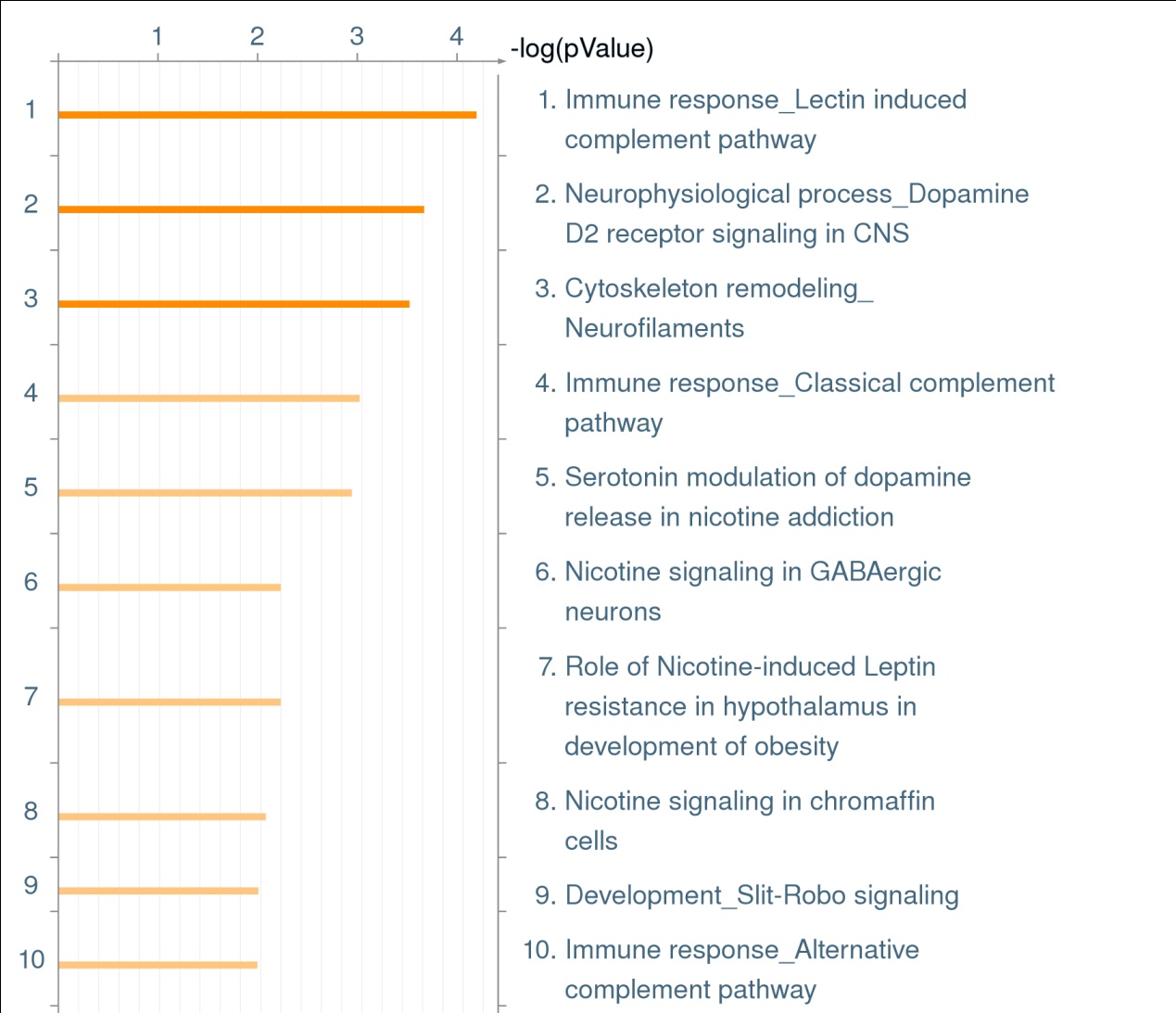 B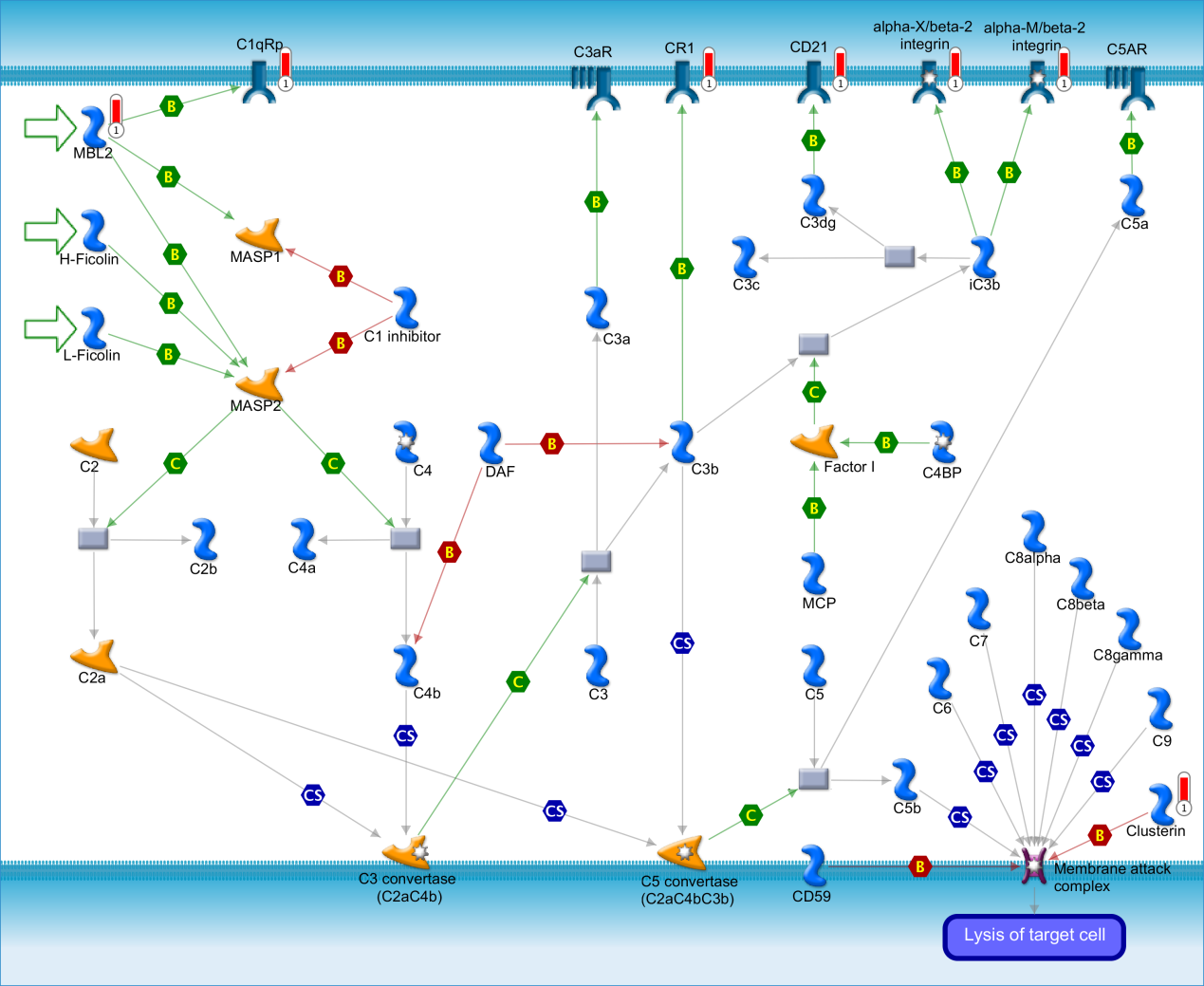 C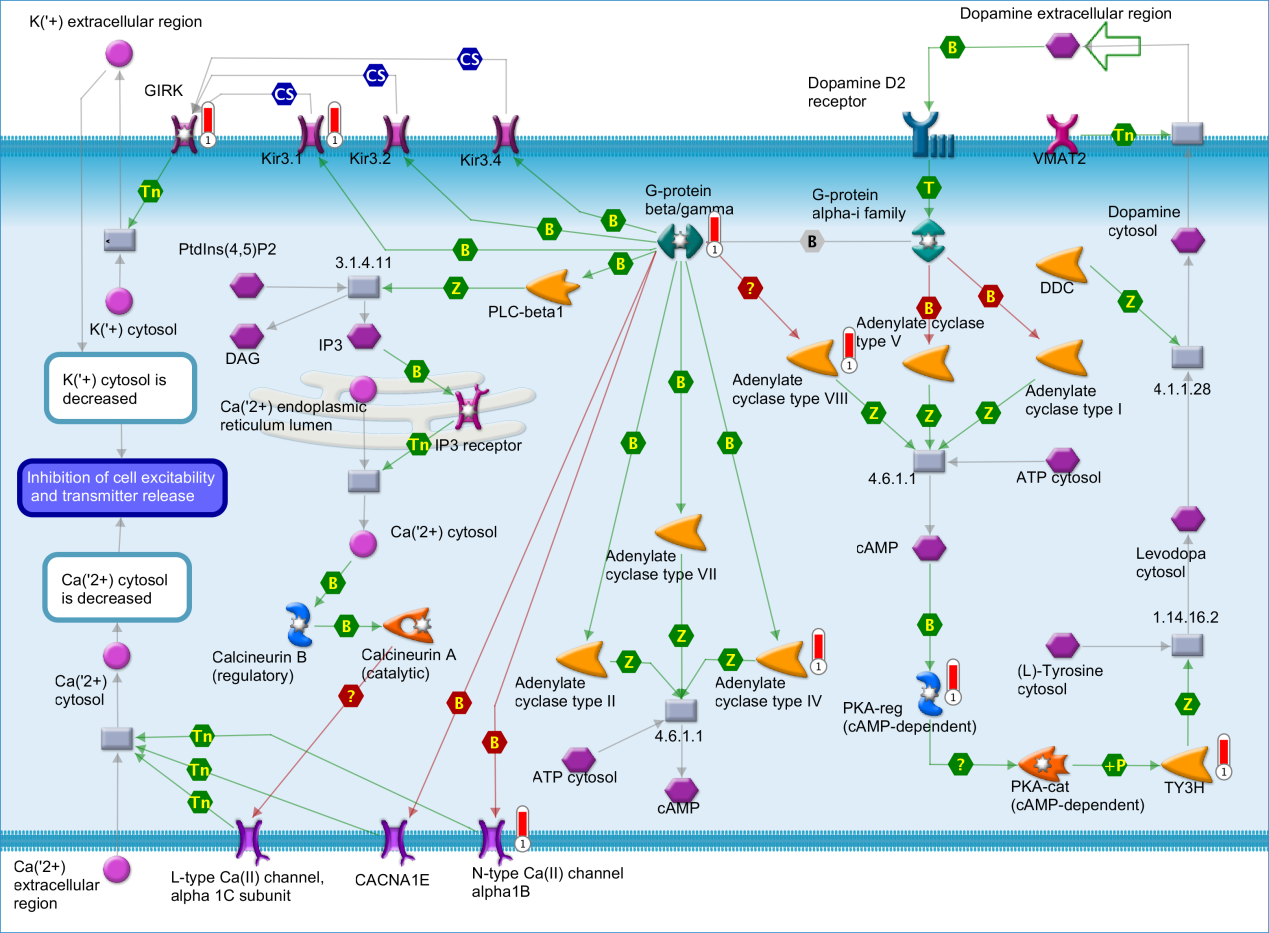 D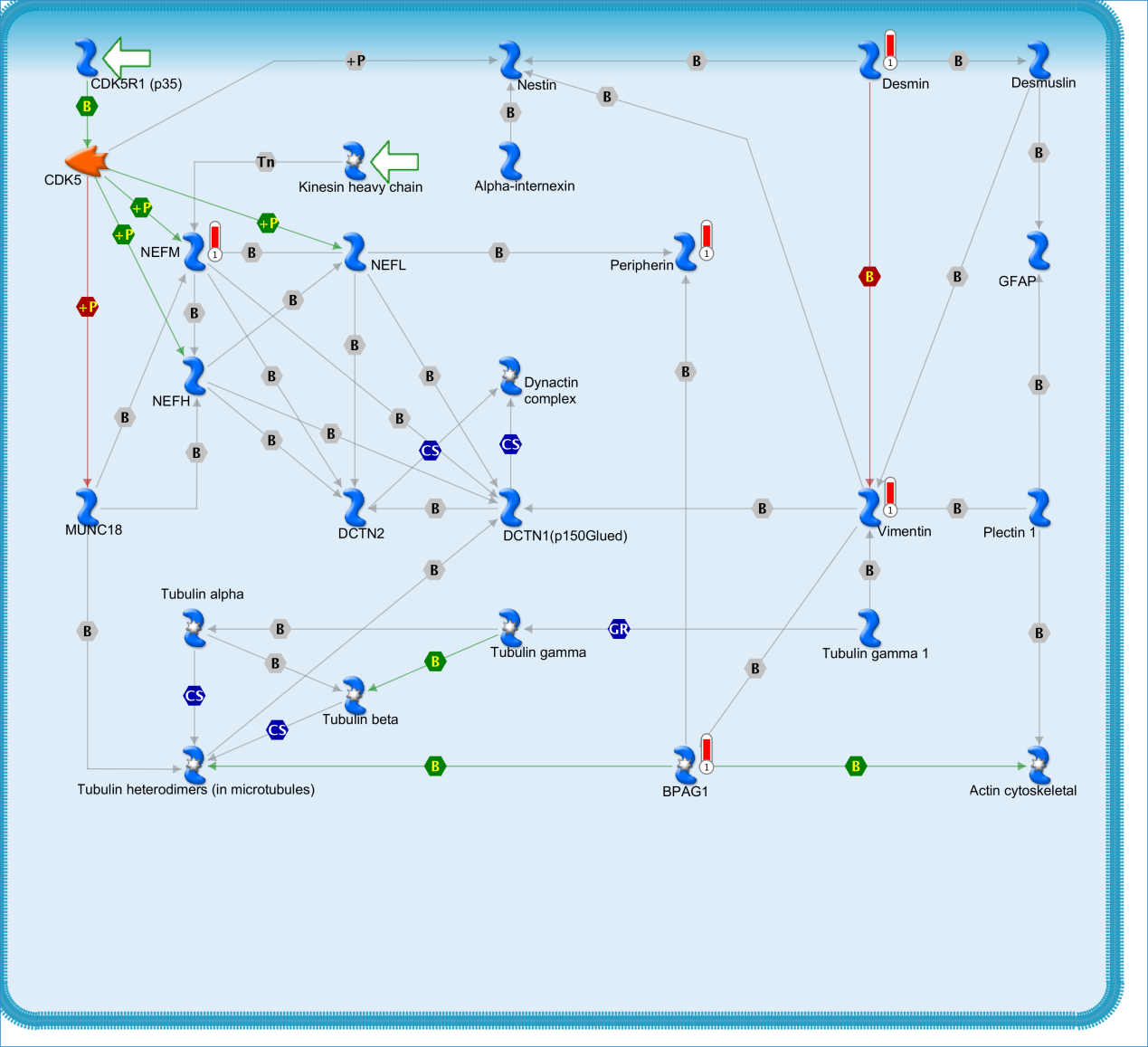 E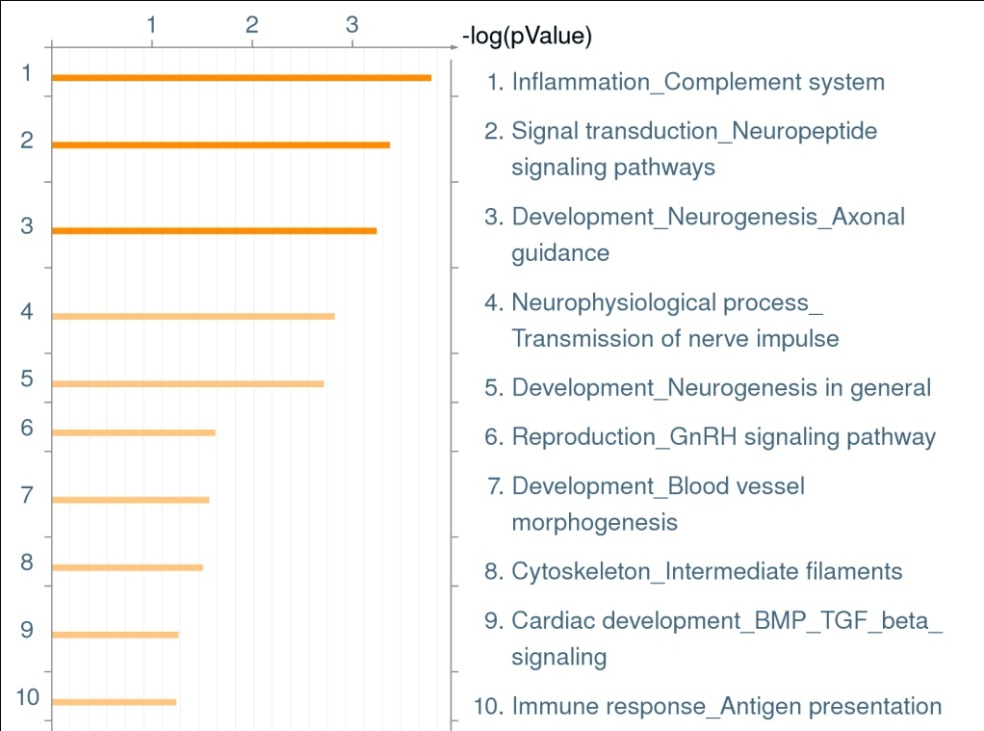 